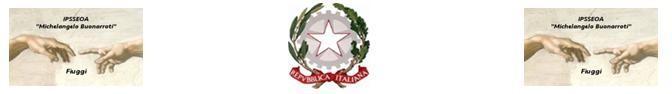 Ministero dell’Istruzione - Ufficio Scolastico Regionale per il LazioI.P.S.S.E.O.A. “M. Buonarroti" – FiuggiISTITUTO PROFESSIONALE DI STATO PER I SERVIZI PER L’ ENOGASTRONOMIA E L’OSPITALITÀ ALBERGHIERAENOGASTRONOMIA – Cucina; ENOGASTRONOMIA - Bar/Sala e Vendita; ACCOGLIENZA TURISTICA; ARTE BIANCA E PASTICCERIASede Centrale Via G. Garibaldi,1 - 03014 Fiuggi (FR) - Cod. Mecc. FRRH030008Sede succ. Paliano (loc. Procolo) - Cod. Meccanografico: FRRH03002A;Cod. Mecc. sede convitto: FRVC020004 - Cod. Mecc. CC “Pagliei” - Frosinone: FRRH030019Telefono: 0775 533614 –  e-mail: frrh030008@istruzione.it; -  pec: frrh030008@pec.istruzione.itSITO WEB: www.alberghierofiuggi.edu.it  - codice fiscale: 92070770604 - codice univoco di fatturazione: UFQC1Q_______________________________________________________________________________________________________________________ALLEGATO 2 SCHEDA DI AUTOVALUTAZIONEAL DIRIGENTE SCOLASTICOdell’ I.P.S.S.E.O.A “M. Buonarroti”AVVISO PUBBLICO PER LA SELEZIONE DI PERSONALE ESPERTO ESTERNO FORMAZIONE
PRATICHE DI RICOSTRUZIONI DI CARRIERAGRIGLIA DI VALUTAZIONEData___________________                                                                   Firma___________________Requisito di ammissioneRequisito di ammissioneRequisito di ammissionePunteggio a cura Del candidatoPunteggio a cura dell’ufficioEsperienza lavorativa in materia di ricostruzione di carriera del personale della scuola per almeno tre anniEsperienza lavorativa in materia di ricostruzione di carriera del personale della scuola per almeno tre anniEsperienza lavorativa in materia di ricostruzione di carriera del personale della scuola per almeno tre anniTITOLO DI STUDIOTITOLO DI STUDIOTITOLO DI STUDIO11Diploma22Laurea33Corsi di formazione1 punto per ogni corso (MAX 5)TITOLO DI SERVIZIOTITOLO DI SERVIZIOTITOLO DI SERVIZIO4Esperienza lavorativa in materia di ricostruzione di carriera del personale della scuola 1 punto per ogni annoEsperienza lavorativa in materia di ricostruzione di carriera del personale della scuola 1 punto per ogni annoTOTALETOTALE